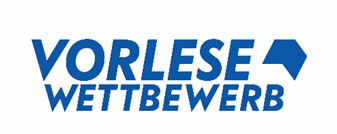 [Schule] Z. Hd.  …..[Straße][PLZ] [Ort]  [Ort/Datum] Vorlesewettbewerb 2023/2024 / Regionalentscheid am [Datum]Liebe/r …   / Sehr geehrte/r … wir freuen uns, dass Sie den besten Vorleser/ die beste Vorleserin an Ihrer Schule ermittelt haben. Das Siegerkind der Klasse [Klasse] ist nun herzlich zur nächsten Wettbewerbsrunde eingeladen Der Stadt-/Kreisentscheid findet statt 	Am:  [Datum]     , um: [Uhrzeit]  In:  [Ort]   In der Anlage erhalten Sie das Einladungsschreiben mit den Anmeldeunterlagen für Ihren  oder Ihre Schulsieger*in. Bitte geben Sie beides an den oder die Schüler*in weiter.    Die ausgefüllten und unterschriebenen Formulare sollten bitte bis spätestens [Datum] an uns zurückgesendet werden.   Selbstverständlich heißen wir auch Sie herzlich willkommen, an der Veranstaltung teilzunehmen. Wir freuen uns auf motivierte Vorleser*innen und einen spannenden Lesewettstreit.   Mit besten Grüßen 